Urjalan seurakunnan isoskoulutusleirin leirikirje 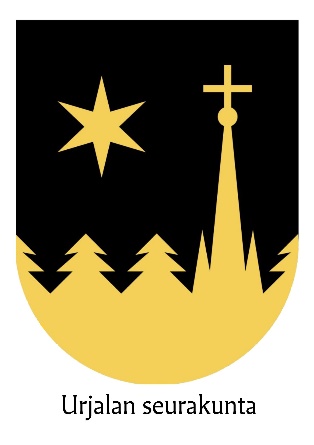 Hei!Olet ilmoittautunut mukaan Urjalan seurakunnan isoskoulutusleirille, joka pidetään Kyllönportissa Pälkäneellä osoitteessa Hepolahdentie 60B, 36660, Laitikkala 8.-10.11.2019.Tähän kirjeeseen on koottu tarvittavat tiedot, joita tarvitset pakataksesi mukaan oikeanlaiset varusteet.
Leiri alkaa Kyllönportissa perjantaina klo 18 ja päättyy sunnuntaina klo 12. Leirille ei ole yhteiskuljetusta, eli toivomme huoltajien mahdollisuuksien mukaan kuljettavan nuoria tai sopivan yhteiskyydeistä.

Leirille tarvitset mukaan: mukavia vaatteita sekä ulkona että sisällä oloa varten (sateen sattuessa ulkoilemme mahdollisesti sateessa), pussilakana, aluslakana ja tyynyliina TAI makuupussi, aluslakana ja tyynyliina, pyyhe, sauna- ja uintikamppeet, hammasharja sekä muut peseytymistarpeet, sisätossut tai villasukat, Raamattu sekä henkilökohtaiset lääkkeet.

Leirin ohjelmassa on mm. tutustumista, isos-ja ryhmänohjaajataitojen opiskelua, leikkiä, yhdessäoloa, laulua, syömistä sekä hiljentymistä. Leirille ilmoittautumisen yhteydessä kysyttiin ruokarajoitukset ja muita tarvittavia tietoja. Jos et ilmoittanut niitä silloin, niin ilmoitathan ne vetäjille! Lisäksi jos vetäjien on syytä tietää jotain sinusta leiriin liittyen, ilmoitathan asiasta.Jos on jotain kysyttävää, ihmeteltävää, niin ole yhteydessä!  Tervetuloa isoskoulutusleirille!Olavi Rissanenolavi.rissanen@evl.fi040 804 8822Katariina Vuorinenkatariina.vuorinen@evl.fi040 804 8823